Муниципальное бюджетное дошкольное образовательное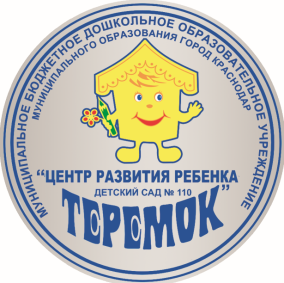 учреждение муниципального образования город Краснодар
«Центр развития ребёнка – детский сад №110 «Теремок»Образовательная деятельностьпо развитию лексико-грамматических категорийи связной речиТема: «Продукты питания»Подготовила и провелаучитель-логопед Елисеева И.Н.Дата: 25.03.2021г. Краснодар 2021«Продукты питания»ОД  по развитию лексико-грамматических категорий и связной речи Цель: упражнять в составлении рассказа по схеме «Сиквейн».                                                         Задачи:  Упражнять в составлении рассказа по опорным схемам. Активизировать словарь.Упражнять в составлении предложений.Закреплять умение детей в подборе глаголов, прилагательных.Развивать зрительное восприятие, произвольное внимание, логическое мышление.Оборудование: схема сиквейн, раздаточные и демонстрационные картинки по теме «Продукты питания» условные обозначения слов-действий, прилагательных.                                                                                                                                                                                                                       Содержание:Орг.момент.«Жили – были сыр, котлеты, Колбаса, батон, конфеты, Соки, овощи и фрукты,Называем всё …. (продукты)Очень любим их всегда, это вкусная … (еда)»Л: Кто догадался о чём мы сегодня поговорим? (ответы детей)- Правильно, о продуктах питания!Основная часть - Сегодня я расскажу, вам, одну историю, которая произошла с продуктами у Тани на кухне.«Однажды на кухне, на столе поспорили продукты: Кто из них вкуснее? 	- Я, сказал сыр – вкуснее всех, потому, что я – молочный, из молока, а значит очень полезный.- Я вкуснее всех – сказала котлета, я из мяса, я мясная и вкусная. Услышала их спор Таня и сказала:«Не спорьте, вы все очень вкусные и полезные, я вас всех съем с удовольствием! 	Но я хочу рассказать о своём любимом продукте». 	А чтобы узнать любимый продукт Тани, вы должны определить первые звуки картинок«Отгадай слово»- отгадывание слова по первым звукам.Дети составляют по первым звукам картинок слова – торт.                                      Игра «Составь предложения по схемам».Упражнять в составлении предложений с опорой на схемы, по технологии «Сиквейн».Выкладывание схем.Ребята я предлагаю составить стихотворения для Тани. А будем мы его составлять при помощи технологии Синквейн, значит наше стихотворение будет состоят из 5ти строк. Давайте, вспомним что у нас будет на 1 строке? (На 1й строке будет одно слово – предмет, о котором будет идти речь)Итак, это -тортНа 2й строке (2 слова-признака о данном предмете)-сладкий, большой.На 3й строке (3 слова-действия этого предмета)- резать, угощать, есть.На 4й строчке (это то, что мы можем сказать, об этом предмете – составить предложение) Я ем вкусный торт.        На5й строке (одно слово, которое подходит этому предмету) правильно, это должно быть одно обобщающее слово, характеризующее этот предмет или же указывающее на него, по общим признакам - продукт питания.Условные обозначения:Слово – предмет (Что?) – Торт;Слова-признаки (Какой?) – сладкий, большой;Слова – действия (что делать?) – резать, есть, угощать;Составление короткого предложения по теме. – Я ем вкусный торт.Слово – обобщение, связанное с первым словом – продукт питания.Дети совместно с логопедом поэтапно вкладывают схемы и составляют сиквейн.Л: Расскажите стихотворение, которое у нас получилось. Молодцы!Думаю, Тане понравилось ваше стихотворение. Вы правильно выполнилизадания и у вас получилось составить такое красиво стихотворение.А теперь мы немного поможем Тане.Физминутка.Игра «Составь сиквейн».Л: Вернёмся к Тане на кухню и поможем ей составить красивые стихи о продуктах.Дети самостоятельно составляют рассказ-сиквейн по индивидуальным картинкам.Игра «Сложи букву»Выкладывание пазыл букв.Л: Вы очень помогли Тане, пока продукты спорили, они всё на кухне перепутали. Соберите картинки и назовите продукты, которые нарисованы.   Заключение.     Сегодня мы с вами помогли Тане и рассказали о продуктах. Молодцы!  Точим нож, точим нож,              Будет очень он хорош.Будет резать он припасы:Масло, сало и колбасы,Помидоры, огурцы. Угощайтесь, молодцы!Руки на поясе, водят правой ногой вперёд – назад        Ритмично топают ногами.Руки вперёд, машут вверх – вниз.Загибают пальчики на одной руке.Руки вперёд, ладонями вверх.